*Daha önce yabancı kimlik numarası alınmış ise belirtilmesi zorunludur.  (If taken before foreigners identification number must be specified.)ÖNEMLİ:         Formun pasaport bilgileri baz alınarak doldurulması esastır.	          İngilizce başlıklar sadece bilgi amaçlı olup, formun Türkçe doldurulması esastır.IMPORTANT: Form to be filled on the basis of the passport information is essential.	          The English captions are for informative purposes only, it is essential that the forms are filled out in Turkish.ÜLKE KODU VE ÜLKE ADI LİSTESİ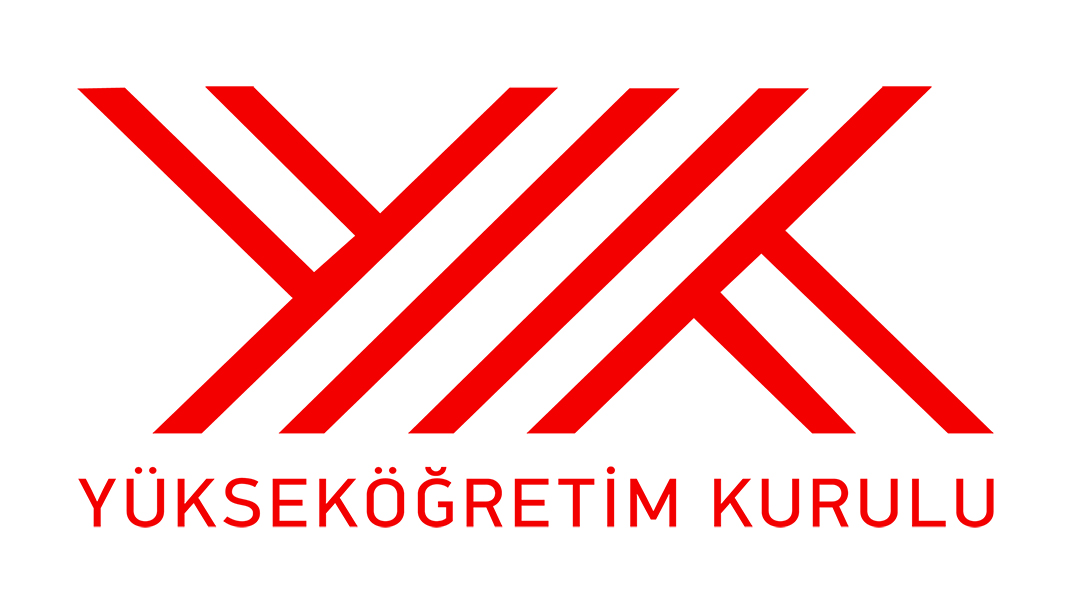 YABANCI UYRUKLU ÖĞRETİM ELEMANI BİLGİ FORMU(Information Form for Foreign Academic Staff)YABANCI KİMLİK NUMARASI*(Foreigners Id No)ÇALIŞACAĞI YÜKSEKÖĞRETİM KURUMU /FAKÜLTE/BÖLÜMADI (Name)SOYADI (Surname)ANA ADI (Mother’ s Name)BABA ADI (Father’ s Name)DOĞUM YERİ (Place of Birth)DOĞUM TARİHİ (Date of Birth) (DD/MM/YYYY)MEDENİ HALİ (Marital Status)CİNSİYET (Sex)UYRUĞU (Nationality)Ülke Kodu:                 Ülke Adı:GÖREV BAŞLANGIÇ TARİHİ (Beginning Date of Employment)(DD/MM/YYYY)GÖREV BİTİŞ TARİHİ (Ending Date of Employment)(DD/MM/YYYY)TAŞIDIĞI PASAPORTUN CİNSİ, NUMARASI, TARİHİ VE GEÇERLİLİK SÜRESİ(Pasaport Type, Passport Number, Date and Validity Period)YURT DIŞINDAN HANGİ DIŞ TEMSİLCİLİĞİMİZDEN ÇALIŞMA VİZESİ ALACAĞI(Which Foreign Delegations do you get Employment Visa From Abroad)ÜLKE KODUÜLKE ADIDURUMU9500YUGOSLAVYAPASİF9759GÜNEY SUDAN CUMHURİYETİAKTİF9760KUDÜSAKTİF9770KARADAĞAKTİF9771SIRBİSTANAKTİF9772ÇİN TAYVANAKTİF9773KOSOVAAKTİF9774RUSYA FED. / BOŞKORTOSTAN CUM.AKTİF9775KUZEY KOREAKTİF9776RUSYA FED. / ALTAY CUM.AKTİF9777RUSYA FED. / ADIGE CUM.AKTİF9778KONGOAKTİF9779RUSYA FED. / BURYATYA CUM.AKTİF9780RUSYA FED. / İNGUŞETYA CUM.AKTİF9781RUSYA FED. / KABARTAY-BALKAR CUM.AKTİF9782RUSYA FED. / KALMİKYA CUM.AKTİF9783RUSYA FED.  / KARAÇAY-ÇERKEZ CUM.AKTİF9784RUSYA FED. / KARELYA CUM.AKTİF9785RUSYA FED. / KOMİ CUM.AKTİF9786RUSYA FED. / MARİ EL CUM.AKTİF9787RUSYA FED. / MORDOVYA CUM.AKTİF9788RUSYA FED. / SAHA CUM. (YAKUTİSTAN)AKTİF9789RUSYA FED. / KUZEY OSETYA CUM.AKTİF9790RUSYA FED. / TATARİSTAN CUM.AKTİF9791RUSYA FED. / TUVA CUM.AKTİF9792RUSYA FED. / UDMURT CUM.AKTİF9793RUSYA FED. / HAKASYA CUM.AKTİF9794RUSYA FED. / ÇUVAŞ CUM.AKTİF9795ANDORRAAKTİF9796BRUNEİ DARÜSSELAMAKTİF9797BURKİNA FASOAKTİF9798GAMBİYAAKTİF9799VATİKANAKTİF9800KİRİBATİ ADALARIAKTİF9801MONAKOAKTİF9802MYANMARAKTİF9803NAURUAKTİF9804PALAU ADALARIAKTİF9805SAN MARİNOAKTİF9806SAINT KİTTS VE NEVİS ADALARIAKTİF9807TONGA ADALARIAKTİF9808TUVALU ADALARIAKTİF9809GÜNEY KOREAKTİF9810HIRVATİSTANAKTİF9811RUSYA FED. / ÇEÇEN CUM.AKTİF9812FİLİSTİNAKTİF9813RUSYA FED. / DAĞISTAN CUM.AKTİF9814AZERBAYCANAKTİF9815BELARUSAKTİF9816BOSNA-HERSEKAKTİF9817ÇEK CUMHURİYETİAKTİF9818ERITREAKTİF9819ERMENİSTANAKTİF9820ESTONYAAKTİF9821GÜRCİSTANAKTİF9822KAZAKİSTANAKTİF9823KIRGIZİSTANAKTİF9824LETONYAAKTİF9825LİTVANYAAKTİF9826MAKEDONYAAKTİF9827MARSHALL ADALARIAKTİF9828MİKRONEZYAAKTİF9829MOLDOVAAKTİF9830NAMİBYAAKTİF9831RUSYA FEDERASYONUAKTİF9832SLOVAKYA CUMHURİYETİAKTİF9833SLOVENYAAKTİF9834TACİKİSTANAKTİF9835TÜRKMENİSTANAKTİF9836ÖZBEKİSTANAKTİF9837UKRAYNAAKTİF9838DİĞERAKTİF9839BİLİNMEYENAKTİF9840AFGANİSTANAKTİF9841ARNAVUTLUKAKTİF9842CEZAYİRAKTİF9843ANGOLAAKTİF9844ANTİGUA VE BARBUDAAKTİF9845ARJANTİNAKTİF9846AVUSTRALYAAKTİF9847AVUSTURYAAKTİF9848BAHAMA ADALARIAKTİF9849BAHREYNAKTİF9850BANGLADEŞAKTİF9851BARBADOSAKTİF9852BELÇİKAAKTİF9853BELİZEAKTİF9854BENİNAKTİF9855BUTANAKTİF9856BOLİVYAAKTİF9857BOTSVANAAKTİF9858BREZİLYAAKTİF9859BULGARİSTANAKTİF9860BURMAAKTİF9861BURUNDİAKTİF9862BAYLÖRUSYAN (SSC)PASİF9863KANADAAKTİF9864KEYP VERD ADALARIAKTİF9865ORTA AFRİKA CUM.AKTİF9866ÇADAKTİF9867ŞİLİAKTİF9868ÇİN HALK CUMHURİYETİAKTİF9869KOLOMBİYAAKTİF9870KOMOR ADALARIAKTİF9871KONGO DEM.CUMH.AKTİF9872KOSTA RİKAAKTİF9873KÜBAAKTİF9874GÜNEY KIBRIS RUM YÖNETİMİAKTİF9875KUZEY KIBRIS TÜRK CUM.AKTİF9876ÇEKOSLOVAKYAPASİF9877KAMBOÇYAAKTİF9878DEMOKRATIK YEMENPASİF9879DANİMARKAAKTİF9880CİBUTİAKTİF9881DOMİNİKAAKTİF9882DOMİNİK CUMHURİYETİAKTİF9883EKVATORAKTİF9884MISIRAKTİF9885EL SALVADORAKTİF9886EKVATOR GİNESİAKTİF9887ETYOPYAAKTİF9888FİJİ ADALARIAKTİF9889FİNLANDİYAAKTİF9890FRANSAAKTİF9891GABONAKTİF9892DEMOKRATİK ALMANYAPASİF9893ALMANYAAKTİF9894GANAAKTİF9895YUNANİSTANAKTİF9896GRENADAAKTİF9897GUATEMALAAKTİF9898GİNEAKTİF9899GİNE-BİSAUAKTİF9900GUYANAAKTİF9901HAİTİAKTİF9902HONDURASAKTİF9903MACARİSTANAKTİF9904İZLANDAAKTİF9905HİNDİSTANAKTİF9906ENDONEZYAAKTİF9907İRANAKTİF9908IRAKAKTİF9909İRLANDAAKTİF9910İSRAİLAKTİF9911İTALYAAKTİF9912FİLDİŞİ SAHİLİAKTİF9913JAMAYKAAKTİF9914JAPONYAAKTİF9915ÜRDÜNAKTİF9916KENYAAKTİF9917KUVEYTAKTİF9918LAOS DEM CUM.AKTİF9919LÜBNANAKTİF9920LESOTOAKTİF9921LİBERYAAKTİF9922LİBYAAKTİF9923LİHTENŞTAYNAKTİF9924LÜKSEMBURGAKTİF9925MADAGASKARAKTİF9926MALAVİAKTİF9927MALEZYAAKTİF9928MALDİV ADALARIAKTİF9929MALİAKTİF9930MALTAAKTİF9931MORİTANYAAKTİF9932MORİTUSAKTİF9933MEKSİKAAKTİF9934MOĞOLİSTANAKTİF9935FASAKTİF9936MOZAMBİKAKTİF9937NEPALAKTİF9938HOLLANDAAKTİF9939YENİ ZELANDAAKTİF9940NİKARAGUAAKTİF9941NİJERAKTİF9942NİJERYAAKTİF9943NORVEÇAKTİF9944UMMANAKTİF9945PAKİSTANAKTİF9946PANAMAAKTİF9947PAPUA YENİ GİNEAKTİF9948PARAGUAYAKTİF9949PERUAKTİF9950FİLİPİNLERAKTİF9951POLONYAAKTİF9952PORTEKİZAKTİF9953KATARAKTİF9954ROMANYAAKTİF9955BİSSAN (RUANDA)AKTİF9956SAİNT LUCİAAKTİF9957SAİNT VİNCENT VE GRANADİNLERAKTİF9958SAMOAAKTİF9959SAO TOME VE PRİNCİPEAKTİF9960SUUDİ ARABİSTANAKTİF9961SENEGALAKTİF9962SEYŞEL ADALARIAKTİF9963SİERRA LEONEAKTİF9964SİNGAPURAKTİF9965SOLOMON ADALARIAKTİF9966SOMALİAKTİF9967GÜNEY AFRİKAAKTİF9968İSPANYAAKTİF9969SRİ LANKAAKTİF9970SUDANAKTİF9971SURİNAMAKTİF9972SVAZİLANDAKTİF9973İSVEÇAKTİF9974İSVİÇREAKTİF9975SURİYEAKTİF9976TAYLANDAKTİF9977TOGOAKTİF9978TİRİNİDAD VE TOBAGOAKTİF9979TUNUSAKTİF9980TÜRKİYE CUMHURİYETİAKTİF9981UGANDAAKTİF9982UKRAYNA SOV. SOS. CUM.PASİF9983SOVYET SOS.CUM.BİR.PASİF9984BİRLEŞİK ARAP EMİR.AKTİF9985BİRLEŞİK KRALLIKAKTİF9986KAMERUNAKTİF9987TANZANYAAKTİF9988AMERİKA BİRLEŞİK DEV.AKTİF9989YUKARI VOLTAAKTİF9990URUGUAYAKTİF9991VANUATU ADALARIAKTİF9992VENEZUELAAKTİF9993VİETNAMAKTİF9994YEMENAKTİF9995SIRBİSTAN VE KARADAĞPASİF9996ZAİREAKTİF9997ZAMBİYAAKTİF9998ZİMBABVEAKTİF